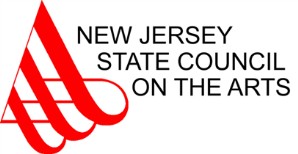 FISCAL YEAR 2015 GRANTS BY CATEGORY/DISCIPLINEFISCAL YEAR 2015 GRANTS BY CATEGORY/DISCIPLINEFISCAL YEAR 2015 GRANTS BY CATEGORY/DISCIPLINEFISCAL YEAR 2015 GRANTS BY CATEGORY/DISCIPLINEFISCAL YEAR 2015 GRANTS BY CATEGORY/DISCIPLINEARTS BASIC TO EDUCATIONARTS BASIC TO EDUCATIONARTS BASIC TO EDUCATIONARTS BASIC TO EDUCATIONARTS BASIC TO EDUCATIONArtPride New Jersey Foundation, Inc.$63,400Co-Sponsored Project - NJ Arts Education PartnershipCo-Sponsored Project - NJ Arts Education PartnershipArts & Education Center$33,293General Operating SupportGeneral Operating SupportArts Horizons, Inc.$103,375General Operating SupportGeneral Operating SupportArts Horizons, Inc.$52,360Co-Sponsored Project - Artist Teacher InstituteCo-Sponsored Project - Artist Teacher InstitutePerkins Center for the Arts$56,118Co-Sponsored Project - Camden Area Artists in EducationCo-Sponsored Project - Camden Area Artists in EducationPlaywrights Theatre of New Jersey$106,600Co-Sponsored Project - NJ Writers' ProjectCo-Sponsored Project - NJ Writers' ProjectPlaywrights Theatre of New Jersey$72,000Co-Sponsored Project - NJ Poetry Out LoudCo-Sponsored Project - NJ Poetry Out LoudPushcart Players$28,750General Operating SupportGeneral Operating SupportYoung Audiences of New Jersey$133,193General Operating SupportGeneral Operating SupportYoung Audiences of New Jersey$120,000Co-Sponsored Project - AIE School ResidenciesCo-Sponsored Project - AIE School ResidenciesTotal$769,089ARTS EDUCATION SPECIAL INITIATIVESARTS EDUCATION SPECIAL INITIATIVESARTS EDUCATION SPECIAL INITIATIVESARTS EDUCATION SPECIAL INITIATIVESARTS EDUCATION SPECIAL INITIATIVESAmerican Repertory Ballet Company$20,000Arts Education Special InitiativeArts Education Special InitiativeAppel Farm Arts & Music Center$15,135Arts Education Special InitiativeArts Education Special InitiativeBarnegat Bay Decoy & Baymen's Museum$16,250Arts Education Special InitiativeArts Education Special InitiativePapermill Playhouse$9,750Arts Education Special InitiativeArts Education Special InitiativeRutgers-Camden Center for the Arts$12,750Arts Education Special InitiativeArts Education Special InitiativeMayo PAC [South Street Theater/The Community Theater]$19,256Arts Education Special InitiativeArts Education Special InitiativeTotal$93,141CRAFTSCRAFTSCRAFTSCRAFTSCRAFTSArt School at Old Church, Inc.$51,195General Operating SupportGeneral Operating SupportPeters Valley Craft Center$78,366General Operating SupportGeneral Operating SupportSalem County College Foundation$7,500Arts Project SupportArts Project SupportWheaton Arts and Cultural Center$466,365General Operating SupportGeneral Operating SupportTotal$603,426DANCEDANCEDANCEDANCEDANCEAmerican Repertory Ballet Company$175,551General Operating SupportGeneral Operating SupportAtlantic City Ballet$15,687General Operating SupportGeneral Operating SupportCarolyn Dorfman Dance Company$34,513General Operating SupportGeneral Operating SupportCenter for Modern Dance Education$14,713General Operating SupportGeneral Operating SupportChildren's Home Society of NJ/TEDI$19,007General Program SupportGeneral Program SupportDance/New Jersey$9,341General Operating SupportGeneral Operating SupportFreespace Dance, Inc.$5,000General Operating SupportGeneral Operating SupportKennedy Dancers, Inc.$15,675General Operating SupportGeneral Operating SupportNai-Ni Chen Dance Company$52,458General Operating SupportGeneral Operating SupportNew Jersey Ballet Company$86,232General Operating SupportGeneral Operating SupportNew Jersey Tap Ensemble, Inc.$16,814General Operating SupportGeneral Operating SupportRoxey Ballet Company$15,490General Operating SupportGeneral Operating SupportTotal$460,481FOLK ARTSFOLK ARTSFOLK ARTSFOLK ARTSFOLK ARTSBarnegat Bay Decoy & Baymen's Museum$22,404General Program SupportGeneral Program SupportHellenic Dancers of NJ$5,202General Operating SupportGeneral Operating SupportMiddlesex County Cultural & Heritage Commission$17,353General Program SupportGeneral Program SupportPerkins Center for the Arts$25,000General Program SupportGeneral Program SupportWheaton Arts & Cultural Center$16,894General Program SupportGeneral Program SupportTotal$86,853FOLK ARTS APPRENTICESHIPSFOLK ARTS APPRENTICESHIPSFOLK ARTS APPRENTICESHIPSFOLK ARTS APPRENTICESHIPSFOLK ARTS APPRENTICESHIPSVasilio Avramidis$3,000IconographyIconographyRichard Cimino$3,000Irish FluteIrish FluteTyrone Ellis, Jr.$3,000Pow Wow Drum MakingPow Wow Drum MakingVincent Kuhn, Jr.$3,000Irish FluteIrish FlutePetronilla L. T. Menchu$2,998Guatemalan WeavingGuatemalan WeavingCooper Rossner$3,000South Jersey Decoy MakingSouth Jersey Decoy MakingDiane D. Valencia$3,000Banduria MusicBanduria MusicTotal$20,998LITERATURELITERATURELITERATURELITERATURELITERATURECavanKerry Press, Ltd.$17,436General Operating SupportGeneral Operating SupportPassaic County Community College/Poetry Center$17,612General Program SupportGeneral Program SupportPeople and Stories/Gente y Cuentos$16,773General Operating SupportGeneral Operating SupportTotal$51,821LOCAL ARTS PROGRAMLOCAL ARTS PROGRAMLOCAL ARTS PROGRAMLOCAL ARTS PROGRAMLOCAL ARTS PROGRAMAtlantic County Office of Cultural & Heritage Affairs$76,327Local Arts ProgramLocal Arts ProgramBergen County Division of Cultural & Historical Affairs$96,777Local Arts ProgramLocal Arts ProgramBurlington County Division of Cultural Affairs & Tourism$84,076Local Arts ProgramLocal Arts ProgramCamden County Cultural & Heritage Commission$59,732Local Arts ProgramLocal Arts ProgramCape May County Division of Culture & Heritage$58,043Local Arts ProgramLocal Arts ProgramCumberland County Cultural & Heritage Commission$116,165Local Arts ProgramLocal Arts ProgramEssex County Division of Cultural & Historical Affairs$124,836Local Arts ProgramLocal Arts ProgramGloucester County Cultural & Heritage Commission$60,113Local Arts ProgramLocal Arts ProgramHudson County Office of Cultural & Heritage Affairs$106,343Local Arts ProgramLocal Arts ProgramHunterdon County Cultural & Heritage Commission$66,464Local Arts ProgramLocal Arts ProgramMercer County Cultural & Heritage Commission$96,280Local Arts ProgramLocal Arts ProgramMiddlesex County Cultural & Heritage Commission$173,696Local Arts ProgramLocal Arts ProgramMonmouth County Arts Council, Inc.$166,842Local Arts ProgramLocal Arts ProgramMorris Arts$103,080Local Arts ProgramLocal Arts ProgramOcean County Cultural & Heritage Commission$80,145Local Arts ProgramLocal Arts ProgramPassaic County Cultural & Heritage Council$97,977Local Arts ProgramLocal Arts ProgramSalem County Cultural & Heritage Commission$46,843Local Arts ProgramLocal Arts ProgramSomerset County Cultural & Heritage Commission$72,349Local Arts ProgramLocal Arts ProgramSussex County Arts & Heritage Council$54,996Local Arts ProgramLocal Arts ProgramUnion County Office of Cultural & Heritage Affairs$144,813Local Arts ProgramLocal Arts ProgramWarren County Cultural & Hertiage Commission$66,441Local Arts ProgramLocal Arts ProgramTotal$1,952,339MEDIA ARTSMEDIA ARTSMEDIA ARTSMEDIA ARTSMEDIA ARTSArtPride New Jersey Foundation, Inc.$525,000Co-Sponsored Project - Discover Jersey ArtsCo-Sponsored Project - Discover Jersey ArtsMontclair Film Festival$15,000Arts Project SupportArts Project SupportRichard Stockton College$200,000Co-Sponsored Project - State of the ArtsCo-Sponsored Project - State of the ArtsThomas A. Edison Media Arts Consoritum$15,132General Program SupportGeneral Program SupportTotal$755,132MULTIDISCIPLINARYMULTIDISCIPLINARYMULTIDISCIPLINARYMULTIDISCIPLINARYMULTIDISCIPLINARYAppel Farm Arts & Music Center$311,410General Operating SupportGeneral Operating SupportArtPride New Jersey Foundation, Inc.$80,000Co-Sponsored Project - ArtsPlan including Art MattersCo-Sponsored Project - ArtsPlan including Art MattersArts Council of Princeton$50,774General Operating SupportGeneral Operating SupportArts Guild of NJ$7,120General Operating SupportGeneral Operating SupportCenter for Community Arts$18,702General Operating SupportGeneral Operating SupportCouncil of New Jersey Grantmakers$3,200Co-Sponsored Project - Arts Funder Affinity GroupCo-Sponsored Project - Arts Funder Affinity GroupInstitute of Music for Children$22,000General Operating SupportGeneral Operating SupportJ.C.C. Metrowest$28,844General Program SupportGeneral Program SupportJudith Wharton Music Center$35,000General Operating SupportGeneral Operating SupportLincoln Park Coast Cultural District$7,266General Program SupportGeneral Program SupportLong Beach Island Foundation of the Arts & Sciences$25,441General Program SupportGeneral Program SupportMatheny Medical & Educational Center$34,267General Program SupportGeneral Program SupportMillville Development Corporation$28,496General Program SupportGeneral Program SupportMonmouth University$42,681General Program SupportGeneral Program SupportMorris Museum$149,262General Operating SupportGeneral Operating SupportNew Jersey Theatre Alliance$39,919Co-Sponsored Project - Cultural Access NetworkCo-Sponsored Project - Cultural Access NetworkNewark Arts Council, Inc.$30,538General Operating SupportGeneral Operating SupportNewark School of the Arts, Inc.$147,163General Operating SupportGeneral Operating SupportNJ Volunteer Lawyers for the Arts$10,000General Operating SupportGeneral Operating SupportNon-Profit Finance Fund$125,000Co-Sponsored Project - Critical Financial ServicesCo-Sponsored Project - Critical Financial ServicesPassaic County Community College/Theatre & Poetry Program$7,810General Program SupportGeneral Program SupportPerkins Center for the Arts$132,126General Operating SupportGeneral Operating SupportPlanSmart NJ$12,500Co-Sponsored Project - Arts Build CommunitiesCo-Sponsored Project - Arts Build CommunitiesPrinceton Art Association/Artworks$15,000Arts Project SupportArts Project SupportRutgers-Camden Center for the Arts$163,500General Program SupportGeneral Program SupportSouth Jersey Cultural Alliance$35,732General Operating SupportGeneral Operating SupportSouth Orange Department of Recreation & Cultural Affairs$9,433General Program SupportGeneral Program SupportStrand Ventures, Inc.$45,874General Operating SupportGeneral Operating SupportSumei Multidisciplinary Arts Center$8,622General Operating SupportGeneral Operating SupportVSA Arts of New Jersey$12,196General Operating SupportGeneral Operating SupportTotal$1,639,876MUSICMUSICMUSICMUSICMUSICAmerican Boychoir School$147,120General Program SupportGeneral Program SupportBay-Atlantic Symphony$36,708General Operating SupportGeneral Operating SupportCamden County Cultural & Heritage Commission$4,000General Program SupportGeneral Program SupportDiscovery Orchestra, Inc.$25,460General Operating SupportGeneral Operating SupportGarden State Philharmonic$29,492General Operating SupportGeneral Operating SupportGreater South Jersey Chorus, Inc.$5,000General Operating SupportGeneral Operating SupportJCC on the Palisades-Thurnauer School of Music$42,615General Program SupportGeneral Program SupportNew Jersey Choral Society$9,130General Operating SupportGeneral Operating SupportNew Jersey Festival Orchestra$55,000General Operating SupportGeneral Operating SupportNew Jersey Intergenerational Orchestra$5,123General Operating SupportGeneral Operating SupportNew Jersey Symphony Orchestra$1,116,779General Operating SupportGeneral Operating SupportNewark Boys Chorus School$58,588General Program SupportGeneral Program SupportNewark Public Radio, Inc. WBGO-FM$205,343General Operating SupportGeneral Operating SupportPhilharmonic of Southern NJ$8,800Arts Project SupportArts Project SupportPrinceton Girlchoir$30,000General Operating SupportGeneral Operating SupportPrinceton Pro Musica$14,647General Operating SupportGeneral Operating SupportPrinceton Symphony Orchestra$45,592General Operating SupportGeneral Operating SupportPro Arte Chorale$12,061General Operating SupportGeneral Operating SupportRiverside Symphonia$27,650General Operating SupportGeneral Operating SupportSchola Cantorum on Hudson$9,149General Operating SupportGeneral Operating SupportSymphony in C$146,329General Operating SupportGeneral Operating SupportTotal$2,034,586OPERA/MUSICAL THEATEROPERA/MUSICAL THEATEROPERA/MUSICAL THEATEROPERA/MUSICAL THEATEROPERA/MUSICAL THEATERBoheme Opera Company$19,313General Operating SupportGeneral Operating SupportCamden Repertory Theatre$15,000Arts Project SupportArts Project SupportJoseph P. Hayes Surflight Theatre$103,610General Operating SupportGeneral Operating SupportMainstage Center for the Arts$27,777General Operating SupportGeneral Operating SupportNew Jersey Youth Theatre$36,308General Operating SupportGeneral Operating SupportPaper Mill Playhouse$719,409General Operating SupportGeneral Operating SupportPrinceton Festival, A NJ Nonprofit Corporation$20,900General Operating SupportGeneral Operating SupportRitz Theatre Company, Inc.$58,390General Operating SupportGeneral Operating SupportTotal$1,000,707PERFORMING ARTS PRESENTERSPERFORMING ARTS PRESENTERSPERFORMING ARTS PRESENTERSPERFORMING ARTS PRESENTERSPERFORMING ARTS PRESENTERSAlgonquin Arts$49,895General Operating SupportGeneral Operating SupportBergen Performing Arts Center, Inc.$132,699General Operating SupportGeneral Operating SupportCount Basie Theatre, Inc.$178,815General Operating SupportGeneral Operating SupportCumberland County College of Fine & Performing Arts Center$9,565General Program SupportGeneral Program SupportEssex County Division of Cultural & Historical Affairs$14,754General Program SupportGeneral Program SupportJazz House Kids$15,000Arts Project SupportMid-Atlantic Center for the Arts$45,000General Program SupportGeneral Program SupportMontclair State University/Fine & Performing Arts$49,513General Program SupportGeneral Program SupportMusic For All Seasons, Inc.$27,775General Operating SupportGeneral Operating SupportNew Jersey Performing Arts Center$1,065,433General Operating SupportGeneral Operating SupportRamapo College Foundation/Berrie Center for the Perf. & Visual Arts$29,009General Program SupportGeneral Program SupportRowan University Foundation/College of Performing Arts$5,000Arts Project SupportSouth Orange Performing Arts Center$30,000General Operating SupportGeneral Operating SupportMayo PAC [South Street Theater/The Community Theater]$170,717General Operating SupportGeneral Operating SupportState Theatre Regional Arts Center at New Brunswick$294,844General Operating SupportGeneral Operating SupportStockton College/Performing Arts Center$101,020General Program SupportGeneral Program SupportUnion County Performing Arts Center$29,209General Operating SupportGeneral Operating SupportWilliam Paterson University/Shea Center$34,405General Program SupportGeneral Program SupportTotal$2,282,653PROJECTS SERVING ARTISTSPROJECTS SERVING ARTISTSPROJECTS SERVING ARTISTSPROJECTS SERVING ARTISTSPROJECTS SERVING ARTISTSMid Atlantic Arts Foundation$217,867Co-Sponsored Project - Artists Fellowship ProgramCo-Sponsored Project - Artists Fellowship ProgramMorris Arts$5,000Co-Sponsored Project - Artists Career Dev. Wrkshp./NorthCo-Sponsored Project - Artists Career Dev. Wrkshp./NorthMorris Museum$14,000Co-Sponsored Project - NJ Arts Annual/CraftsCo-Sponsored Project - NJ Arts Annual/CraftsMercer County Cultural & Heritage Commission$5,000Co-Sponsored Project - Senior Citizen Art ShowCo-Sponsored Project - Senior Citizen Art ShowTo Be Determined$5,000Co-Sponsored Project - Artists Career Dev. Wrkshp./SouthCo-Sponsored Project - Artists Career Dev. Wrkshp./SouthTotal$246,867SOUTHERN NEW JERSEY INITIATIVESSOUTHERN NEW JERSEY INITIATIVESSOUTHERN NEW JERSEY INITIATIVESSOUTHERN NEW JERSEY INITIATIVESSOUTHERN NEW JERSEY INITIATIVESEast Lynne Theater & NJ Theater Alliance$47,548Co-Sponsored Project - Family Week at the TheaterCo-Sponsored Project - Family Week at the TheaterSouth Jersey Cultural Alliance$12,289Co-Sponsored Project - Arts & Business InitiativeCo-Sponsored Project - Arts & Business InitiativeSouth Jersey Cultural Alliance$12,765Co-Sponsored Project - Arts & Healing InitiativeCo-Sponsored Project - Arts & Healing InitiativeSouth Jersey Cultural Alliance$125,000Co-Sponsored Project - Regional Mrktng. & Cultural TourismCo-Sponsored Project - Regional Mrktng. & Cultural TourismSouth Jersey Cultural Alliance$25,000Co-Sponsored Project - Technology InitiativeCo-Sponsored Project - Technology InitiativeWheaton Arts & Cultural Center$25,000Co-Sponsored Project - Folk Arts in EducationCo-Sponsored Project - Folk Arts in EducationTotal$247,602SOUTHERN NEW JERSEY STAFFING INITIATIVESOUTHERN NEW JERSEY STAFFING INITIATIVESOUTHERN NEW JERSEY STAFFING INITIATIVESOUTHERN NEW JERSEY STAFFING INITIATIVESOUTHERN NEW JERSEY STAFFING INITIATIVENoyes Museum$5,000StaffingStaffingWheaton Arts & Cultural Center$17,500StaffingStaffingTotal$22,500THEATERTHEATERTHEATERTHEATERTHEATERArtsPower$49,138General Operating SupportGeneral Operating SupportCape May Stage$21,537General Operating SupportGeneral Operating SupportCentenary Performing Arts Guild$15,277General Program SupportGeneral Program SupportCrossroads Theatre Company$26,125General Operating SupportGeneral Operating SupportDanmari, Ltd.$5,648General Operating SupportGeneral Operating SupportDreamcatcher Repertory Theatre$5,000General Operating SupportGeneral Operating SupportEast Lynne Company, Inc.$7,453General Operating SupportGeneral Operating SupportGeorge Street Playhouse$160,687General Operating SupportGeneral Operating SupportGrowing Stage, The Children's Theatre of NJ$26,863General Operating SupportGeneral Operating SupportKean University/Premiere Stages$17,228General Program SupportGeneral Program SupportLuna Stage Company, Inc.$15,582General Operating SupportGeneral Operating SupportMcCarter Theatre Center for the Performing Arts$626,820General Operating SupportGeneral Operating SupportNew Jersey Repertory Company$23,894General Operating SupportGeneral Operating SupportNew Jersey Theatre Alliance$109,373General Operating SupportGeneral Operating SupportPassage Theatre Company$22,092General Operating SupportGeneral Operating SupportPlaywrights Theatre of New Jersey$43,170General Operating SupportGeneral Operating SupportShakespeare Theatre of New Jersey$157,717General Operating SupportGeneral Operating SupportTheater Project of New Jersey$7,000General Operating SupportGeneral Operating SupportTwo River Theater Company$118,812General Operating SupportGeneral Operating SupportTotal$1,459,416VISUAL ARTSVISUAL ARTSVISUAL ARTSVISUAL ARTSVISUAL ARTSAljira, Inc.$43,903General Operating SupportGeneral Operating SupportArts Unbound, Inc$23,750General Operating SupportGeneral Operating SupportBrodsky Center for Print & Paper at Rutgers University$13,139General Program SupportGeneral Program SupportCenter for Contemporary Art$18,547General Operating SupportGeneral Operating SupportCity Without Walls$17,098General Operating SupportGeneral Operating SupportGallery Affero$11,897General Operating SupportGeneral Operating SupportGlassRoots, Inc.$26,272General Operating SupportGeneral Operating SupportGrounds For Sculpture, Inc.$42,964General Operating SupportGeneral Operating SupportHunterdon Art Museum$60,514General Operating SupportGeneral Operating SupportInternational Sculpture Center$34,248General Operating SupportGeneral Operating SupportMonmouth Museum & Cultural Center$23,750General Program SupportGeneral Program SupportMontclair Art Museum$271,652General Operating SupportGeneral Operating SupportMontclair State University Art Galleries$12,828General Program SupportGeneral Program SupportNewark Museum$1,000,000General Operating SupportGeneral Operating SupportNoyes Museum$53,803General Operating SupportGeneral Operating SupportPrinceton Museum$30,000General Program SupportGeneral Program SupportPrintmaking Center of New Jersey$11,507General Operating SupportGeneral Operating SupportRiverfront Renaissance Center for the Arts$11,583General Operating SupportGeneral Operating SupportRowan University Foundation/College of Comm. & Creative Arts$6,000General Program SupportGeneral Program SupportRutgers University/Institute for Women and Art$15,263General Program SupportGeneral Program SupportRutgers University/Jane Voorhees Zimmerli Art Museum$137,580General Program SupportGeneral Program SupportRutgers University/Paul Robeson Art Gallery$14,701General Program SupportGeneral Program SupportVisual Arts Center of New Jersey$101,342General Operating SupportGeneral Operating SupportWilliam Paterson Univiverity/University Galleries$19,247General Program SupportGeneral Program SupportTotal$2,001,588GRAND TOTAL$15,729,073